JOHARI WINDOW(http://en.wikipedia.org/wiki/Johari_window)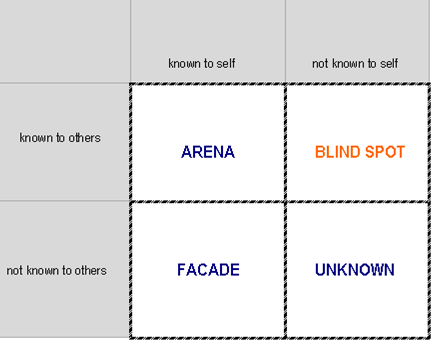 FEEDBACK GIVING & ACCEPTING     FEEDBACK GIVING   GIVEN ON REQUESTFeedback is effective when it is given on request. Both ends should agree with feedback giving.  THE RIGHT TIME AND PLACEFeedback giving needs at least basic privacy and adequate time – it should never be given in a hurry.  DESCRIPTION NOT EVALUATIONFeedback describes what a person has done or said, it does not evaluate if it is right or wrong.  BE CONCRFETE, NOT GENERALConcrete observed situation should be described, feedback does not generalise form the particular situation.  CONSEQUENCESFeedback summaries all reactions of the people involved and/or consequences of a person’s behaviour in the given situation.  BALANCEPositives and negatives should be in balance.     FEEDBACK ACCEPTING  LISTEN ACTIVELYIt is important to listen carefully and remember (even take notes) the information.  MAKE SURE YOU UNDERSTANDOpen questions or asking for more examples can help you to clarify unclear and vague information.  DO NOT DEFEND YOURSELFThere is no need to explain why you have done certain thing the way you have.  TAKE TIME FOR EVALUATIONIt is important to take enough time to think about the information and analyse critically which areas are to be changed and why.  SAY   “THANK YOU”Honest and well-given feedback is a useful gift that deserves acknowledgement, even if negatives prevailed. 